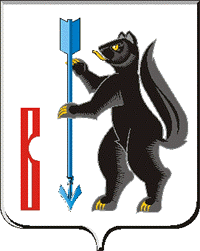 АДМИНИСТРАЦИЯГОРОДСКОГО ОКРУГА ВЕРХОТУРСКИЙП О С Т А Н О В Л Е Н И Еот 06.04.2021г. № 225г. ВерхотурьеО внесении изменений в постановление Администрации городского округа Верхотурский от 04.12.2020г.№ 869 «Об утверждении Плана проведения экспертизы  нормативных правовых актов городского округа Верхотурский на 2021 год»В соответствии с Законом Свердловской области от 14 июля 2014 года № 74-ОЗ «Об оценке регулирующего воздействия проектов муниципальных нормативных правовых актов и экспертизы нормативных правовых актов Свердловской области и муниципальных нормативных правовых актов», постановлением Администрации городского округа Верхотурский от 19.11.2018г. № 953 «Об утверждении Порядка проведения оценки регулирующего воздействия проектов нормативных правовых актов Администрации городского округа Верхотурский и Порядка экспертизы нормативных правовых актов Администрации городского округа Верхотурский», в целях проведения экспертизы действующих нормативных правовых актов городского округа Верхотурский, руководствуясь Уставом городского округа Верхотурский,ПОСТАНОВЛЯЮ:1. Внести изменения в План экспертизы нормативных правовых актов Администрации городского округа Верхотурский на 2021 год, утвержденный постановлением Администрации городского округа Верхотурский от 04.12.2020г. № 869 «Об утверждении Плана проведения экспертизы нормативных правовых актов городского округа Верхотурский на 2021 год», изложив его в новой редакции (прилагается).2. Опубликовать настоящее постановление в информационном бюллетене «Верхотурская неделя» и разместить на официальном сайте городского округа Верхотурский.3. Контроль исполнения настоящего постановления оставляю за собой.Главагородского округа Верхотурский                                                     А.Г. ЛихановУтвержденпостановлением Администрациигородского округа Верхотурскийот 06.04.2021г. № 225О внесении изменений в постановление Администрации городского округа Верхотурский от 04.12.2020г. № 869«Об утверждении Плана проведения экспертизы нормативных правовых актов городского округа Верхотурский на 2021 год»План экспертизы нормативных правовых актов Администрации городского округа Верхотурский на 2021 год№ п/пРеквизиты нормативного правового акта (вид, дата, номер, наименование)Анализируемая сфераРазработчик нормативного правого актаДата начала проведения экспертизыНаправление «Экспертиза»Направление «Экспертиза»Направление «Экспертиза»Направление «Экспертиза»Направление «Экспертиза»Направление «Экспертиза»Направление «Экспертиза»1.Постановление Администрации городского округа Верхотурс-кий от 01.04.2016г. № 264 «Об утверждении Административ-ного регламента предоставления муниципальной услуги «Вы-дача разрешений на использование земель или земельного участка из состава земель, государственная собственность на которые не разграничена, и земель, находящихся в собственности городского округа Верхотурский»Постановление Администрации городского округа Верхотурс-кий от 01.04.2016г. № 264 «Об утверждении Административ-ного регламента предоставления муниципальной услуги «Вы-дача разрешений на использование земель или земельного участка из состава земель, государственная собственность на которые не разграничена, и земель, находящихся в собственности городского округа Верхотурский»в области архитектурной и градостроительнойдеятельности в области архитектурной и градостроительнойдеятельности Отдел архитектуры и градостроительства Администрации городского округа ВерхотурскийI квартал 2021 года2.Постановление Администрации городского округа Верхотурс-кий от 28.11.2018г. № 986 «Об утверждении Административ-ного регламента предоставления муниципальной услуги «От-чуждение недвижимого имущества, находящегося в муници-пальной собственности городского округа Верхотурский и арендуемого субъектами малого и среднего предпринимательства»Постановление Администрации городского округа Верхотурс-кий от 28.11.2018г. № 986 «Об утверждении Административ-ного регламента предоставления муниципальной услуги «От-чуждение недвижимого имущества, находящегося в муници-пальной собственности городского округа Верхотурский и арендуемого субъектами малого и среднего предпринимательства»в области имущественных отношенийв области имущественных отношенийКомитет по управлению муниципальным имуществом Администрации городского округа ВерхотурскийII квартал 2021 года3.Постановление Администрации городского округа Верхотурс-кий от 15 декабря 2016г. № 1083 «Об утверждении Порядка организации проведения работ по ремонту и содержанию ав-томобильных дорог общего пользования местного значения на территории городского округа Верхотурский»Постановление Администрации городского округа Верхотурс-кий от 15 декабря 2016г. № 1083 «Об утверждении Порядка организации проведения работ по ремонту и содержанию ав-томобильных дорог общего пользования местного значения на территории городского округа Верхотурский»в дорожного хозяйствав дорожного хозяйстваОтдел жилищно-коммунального хозяйства Администрации городского округа ВерхотурскийIII квартал 2021 годаНаправление «Оценка фактического воздействия»Направление «Оценка фактического воздействия»Направление «Оценка фактического воздействия»Направление «Оценка фактического воздействия»Направление «Оценка фактического воздействия»Направление «Оценка фактического воздействия»Направление «Оценка фактического воздействия»1